باسمه تعالي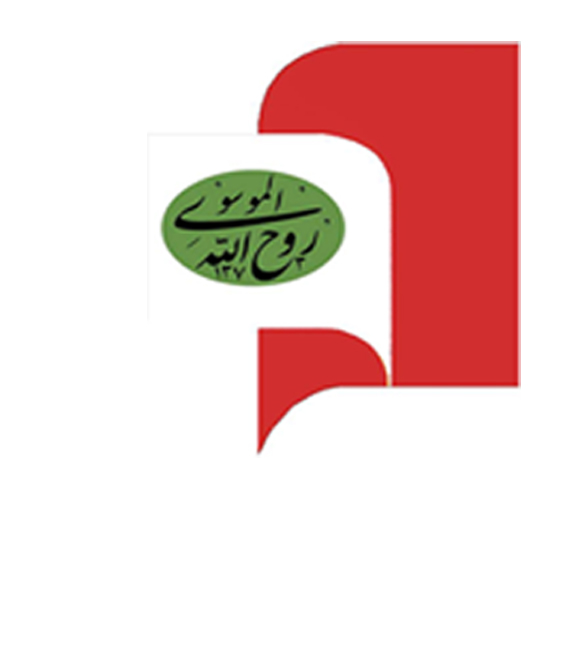 فرم گزارش چهار ماهه شماره                                           مراحل تحقيق پايان نامهاز تاريخ                                                                       لغايت                       نام و نام خانوادگي دانشجو:دانشكده:رشته:گرايش:مقطع تحصيلي:تاريخ تصويب طرح (براس تاريخ مندرج در حكم):نام و نام خانوادگي استاد راهنما:نام و نام خانوادگي استاد راهنما:نام و نام خانوادگي استاد راهنما:عنوان پايان نامه/ رساله:عنوان پايان نامه/ رساله:عنوان پايان نامه/ رساله: